 ИНФОРМАЦИОННЫЙБЮЛЛЕТЕНЬОРГАНОВ МЕСТНОГО САМОУПРАВЛЕНИЯ МУНИЦИПАЛЬНОГО ОБРАЗОВАНИЯОРЛОВСКИЙ МУНИЦИПАЛЬНЫЙ РАЙОНКИРОВСКОЙ  ОБЛАСТИ(ОФИЦИАЛЬНОЕ    ИЗДАНИЕ)№ 4 (395)февраль  2022Содержание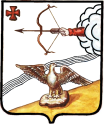 ГЛАВА ОРЛОВСКОГО РАЙОНАКИРОВСКОЙ ОБЛАСТИПОСТАНОВЛЕНИЕ21.02.2022		       					 № 9-п-г                                                г. ОрловОб утверждении половины состава общественного совета муниципального образования Орловский муниципальный район Кировской области В соответствии с п.4.4. Положения об общественном совете муниципального образования Орловский муниципальный район Кировской области, утвержденным  постановлением главы Орловского района Кировской области от 29.11.2017 №19 «Об утверждении Положения об общественном совете муниципального образования Орловский муниципальный район Кировской области, ПОСТАНОВЛЯЮ:1. Утвердить половину состава  общественного совета муниципального образования Орловский муниципальный район Кировской области согласно приложению.2.Постановление главы Орловского района  Кировской области от 20.02.2019 «Об утверждении половины состава общественного совета муниципального образования Орловский муниципальный район Кировской области» считать утратившим силу.3. Опубликовать постановление в Информационном бюллетене органов местного самоуправления муниципального образования Орловский муниципальный район Кировской области.4. Постановление вступает в силу со дня его официального опубликования.Глава Орловского района          А.В.АботуровПриложение к постановлению главы Орловского района от  21.02.2022 №  9-п-грПоловина состава  общественного совета муниципального образования Орловский муниципальный район Кировской области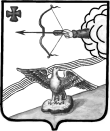 АДМИНИСТРАЦИЯ ОРЛОВСКОГО РАЙОНАКИРОВСКОЙ ОБЛАСТИПОСТАНОВЛЕНИЕ16.02.2022                                                                    № 83 - пг. ОрловО внесении изменений в постановление администрацииОрловского района от 20.04.2021 № 242 - пВо исполнение Плана мероприятий по повышению эффективности работы по легализации неформального рынка труда, утвержденного распоряжением Правительства Кировской области от 04.12.2020 № 347 «О плане мероприятий по повышению эффективности работы по легализации неформального рынка труда», а также в целях повышения оперативности и увеличения охвата организаций должников по заработной плате и обязательным платежам  администрация Орловского района ПОСТАНОВЛЯЕТ: 1. Внести изменения в постановление администрации Орловского района от 20.04.2021  № 242 – п  «О межведомственной комиссии по вопросам оплаты труда и ликвидации задолженности по заработной плате» (далее – Комиссия) следующие изменения:1.1. Должность Макаровой Анны Юрьевны  изложить в новой редакции: «заместитель главы администрации, начальник финансового управления администрации Орловского района».2. Опубликовать постановление в Информационном бюллетене органов местного самоуправления муниципального образования Орловский муниципальный район Кировской области. 3. Постановление вступает в силу с момента опубликования.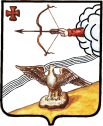 АДМИНИСТРАЦИЯ ОРЛОВСКОГО РАЙОНАКИРОВСКОЙ ОБЛАСТИПОСТАНОВЛЕНИЕ18.02.2022                                				 № 89-пг. ОрловОб утверждении порядка взаимодействия органов и учреждений системы профилактики безнадзорности и правонарушений несовершеннолетних при организации и проведении индивидуальной профилактической работы с несовершеннолетними и семьями, находящимися в социально опасном положении, в муниципальном образовании Орловский  муниципальный район Кировской областиВ целях более эффективной организации индивидуальной профилактической работы с семьями и несовершеннолетними, находящимися в социально опасном положении, администрация Орловского района ПОСТАНОВЛЯЕТ:1. Утвердить Порядок взаимодействия органов и учреждений системы профилактики безнадзорности и правонарушений несовершеннолетних при организации и проведении индивидуальной профилактической работы с несовершеннолетними и семьями, находящимися в социально опасном положении, в муниципальном образовании Орловский муниципальный район Кировской области согласно приложению 1.2. Утвердить состав межведомственного консилиума при комиссии по делам несовершеннолетних и защите их прав администрации Орловского района в новой редакции согласно приложению 2.3. Признать утратившими силу:3.1. постановление администрации Орловского района от 30.03.2017 № 201 «Об утверждении порядка взаимодействия органов и учреждений системы профилактики безнадзорности и правонарушений несовершеннолетних при организации и проведении индивидуальной профилактической работы с несовершеннолетними и семьями, находящимися в социально опасном положении, в муниципальном образовании Орловский муниципальный район Кировской области».3.2.  постановление администрации Орловского района от 12.04.2019 № 249-п «О внесении изменений в постановление от 30.03.2017 № 201 «Об утверждении порядка взаимодействия органов и учреждений системы профилактики безнадзорности и правонарушений несовершеннолетних при организации и проведении индивидуальной профилактической работы с несовершеннолетними и семьями, находящимися в социально опасном положении в муниципальном образовании Орловский муниципальный район Кировской области»».4. Контроль за исполнением настоящего постановления возложить на заместителя главы администрации, заведующую отделом культуры и социальной работы администрации Орловского района Ашихмину Т.И.5. Опубликовать постановление в Информационном бюллетене органов местного самоуправления муниципального образования Орловский муниципальный район Кировской области.6. Настоящее постановление вступает в силу после официального опубликования.Глава администрацииОрловского района 	А.В. АботуровПриложение 1УТВЕРЖДЕНПостановлением администрацииОрловского районаКировской областиот 18.02.2022 г. № 89-пПорядоквзаимодействия органов и учреждений системы профилактикибезнадзорности и правонарушений несовершеннолетнихпри организации и проведении индивидуальной профилактической работы с несовершеннолетними и семьями, находящимися в социально опасном положении, в муниципальном образовании Орловский муниципальный район Кировской области1. Настоящий Порядок разработан в соответствии с Конституцией Российской Федерации, Семейным Кодексом Российской Федерации, Федеральным законом от 24.07.1998 №124-ФЗ «Об основных гарантиях прав ребенка в Российской Федерации», Федеральным законом от 24.06.1999 N 120-ФЗ "Об основах системы профилактики безнадзорности и правонарушений несовершеннолетних" (далее - Федеральный закон), Законом Кировской области от 25.11.2010 N 578-ЗО "О комиссиях по делам несовершеннолетних и защите их прав в Кировской области", Примерным положением о комиссиях по делам несовершеннолетних и защите их прав, утвержденным постановлением Правительства Российской Федерации от 06.11.2013 №995, методическими рекомендациями Министерства образования и науки Российской Федерации о порядке признания несовершеннолетних и семей, находящимися в социально опасном положении и организации с ними индивидуальной профилактической работы (далее – ИПР) (письмо Минобразования Российской Федерации от 01.12.2015 №ВК-2969/07), Порядком межведомственного взаимодействия органов и учреждений системы профилактики по вопросам выявления, предупреждения и устранения нарушений прав и законных интересов несовершеннолетних, утвержденным постановлением Правительства Кировской области от 02.04.2019 №135-П, методическими рекомендациями по организации межведомственного (комплексного) взаимодействия органов и учреждений системы профилактики безнадзорности правонарушений несовершеннолетних Кировской области при организации и проведении индивидуальной профилактической работы с несовершеннолетними и семьями, находящимися в социально опасном положении, утвержденных постановлением комиссии по делам несовершеннолетних и защите их прав при Правительстве Кировской области от 14.11.2019 № 13/21, иных органов и организаций, осуществляющих меры по профилактике (далее – система профилактики), предусмотренных федеральным законодательством и законодательством Кировской области.1.1. Настоящий Порядок определяет взаимодействие органов и учреждений системы профилактики безнадзорности и правонарушений несовершеннолетних (далее - органы и учреждения системы профилактики), расположенных на территории муниципального образования Орловский муниципальный район Кировской области, при организации и проведении ИПР с несовершеннолетними и семьями, находящимися в социально опасном положении (далее – СОП), на основе планов индивидуальной профилактической работы.1.2. Органы и учреждения системы профилактики проводят ИПР с несовершеннолетними и семьями, находящимися в СОП, в пределах компетенции, установленной федеральным законодательством и законодательством Кировской области.1.3. К несовершеннолетним, находящимся в СОП, относятся все категории несовершеннолетних, указанные в пункте 1 статьи 5 Федерального закона, а именно:1.3.1. безнадзорные или беспризорные;1.3.2. занимающихся бродяжничеством или попрошайничеством;1.3.3. содержащихся в социально - реабилитационных центрах для несовершеннолетних, социальных приютах, центрах помощи детям, оставшимся без попечения родителей, специальных учебно-воспитательных и других учреждениях для несовершеннолетних, нуждающихся в социальной помощи и (или) реабилитации;1.3.4. употребляющих наркотические средства или психотропные вещества без назначения врача либо употребляющих одурманивающие вещества, алкогольную и спиртосодержащую продукцию;1.3.5. совершивших правонарушение, повлекшее применение мер административной ответственности;1.3.6. совершивших правонарушение до достижения возраста, с которого наступает административная ответственность;1.3.7. освобожденных от уголовной ответственности вследствие акта об амнистии или в связи с изменением обстановки, а также в случаях, когда признано, что исправление несовершеннолетнего может быть достигнуто путем применения принудительных мер воспитательного воздействия;1.3.8. совершивших общественно опасное деяние и не подлежащих уголовной ответственности в связи с недостижением возраста, с которого наступает уголовная ответственность, или вследствие отставания в психическом развитии, не связанного с психическим расстройством;1.3.9. обвиняемых или подозреваемых в совершении преступлений, в отношении которых избраны меры пресечения, предусмотренные Уголовно-процессуальным кодексом Российской Федерации;1.3.9.1. отбывающих наказание в виде лишения свободы в воспитательных колониях;1.3.10. условно-досрочно освобожденных от отбывания наказания, освобожденных от наказания вследствие акта об амнистии или в связи с помилованием;1.3.11. которым предоставлена отсрочка отбывания наказания или отсрочка исполнения приговора;1.3.12. освобожденных из учреждений уголовно-исполнительной системы, вернувшихся из специальных учебно-воспитательных учреждений закрытого типа, если они в период пребывания в указанных учреждениях допускали нарушения режима, совершали противоправные деяния и (или) после освобождения (выпуска) находятся в социально опасном положении и (или) нуждаются в социальной помощи и (или) реабилитации;1.3.13. осужденных за совершение преступления небольшой или средней тяжести и освобожденных судом от наказания с применением принудительных мер воспитательного воздействия;1.3.14. осужденных условно, осужденных к обязательным работам, исправительным работам или иным мерам наказания, не связанным с лишением свободы.1.4. К семьям, находящимся в СОП, относятся семьи, имеющие детей, находящихся в СОП, а также семьи, где родители или иные законные представители несовершеннолетних не исполняют своих обязанностей по их воспитанию, обучению и (или) содержанию и (или) отрицательно влияют на их поведение либо жестоко обращаются с ними.1.5. Постановления комиссии по делам несовершеннолетних и защите их прав муниципального образования Орловский муниципальный район Кировской области (далее - муниципальная КДН и ЗП), направленные в адрес учреждения системы профилактики, являются основанием для постановки несовершеннолетнего и (или) семьи на профилактический учет и проведения с ними данным учреждением ИПР на основании плана ИПР с привлечением специалистов других органов, учреждений системы профилактики, иных организаций.1.6. Межведомственная ИПР с несовершеннолетними и семьями, находящимися в СОП, на основе межведомственных планов ИПР - это комплекс профессиональных действий специалистов органов и учреждений системы профилактики с привлечением иных организаций по установлению факторов, угрожающих благополучию, здоровью, жизни несовершеннолетних, способствующих их безнадзорности и противоправному поведению, обусловливающих необходимость вмешательства с целью нормализации ситуации в семье, устранения причин и условий неблагополучия.2. Основания признания несовершеннолетнего и (или) семьи, находящимися в СОП:2.1. Основания признания несовершеннолетнего, находящимся в СОП:2.1.1. нахождение несовершеннолетнего в обстановке, представляющей опасность (угрозу) для его жизни или здоровья в связи с отсутствием  контроля за его поведением вследствие неисполнения или ненадлежащего исполнения обязанностей по его воспитанию, обучению и (или) содержанию со стороны родителей или иных законных представителей либо должностных лиц, либо в связи с отсутствием у него места жительства и (или) места пребывания;2.1.2. нахождение несовершеннолетнего в обстановке, не отвечающей требованиям к его воспитанию или содержанию в связи с отсутствием контроля за его поведением вследствие неисполнения или ненадлежащего исполнения обязанностей по его воспитанию, обучению и (или) содержанию со стороны родителей или иных законных представителей либо должностных лиц, либо в связи с отсутствием у него места жительства и (или) места пребывания;2.1.3. совершение несовершеннолетним административного правонарушения или преступления;2.1.4. совершение несовершеннолетним антиобщественного действия, общественного опасного деяния (совершение преступления до наступления возраста привлечения к административной ответственности), административного правонарушения до достижения возраста привлечения к административной ответственности;2.1.5. несовершеннолетние, указанные в п. 1.3.7, 1.3.9-1.3.14 также признаются находящимися в СОП.2.2. основания признания семьи, находящейся в СОП:2.2.1. наличие в семье ребенка (детей), признанных находящимися в СОП;2.2.2. Привлечение родителя, законного представителя несовершеннолетнего к административной ответственности в соответствии с частью 1 ст. 5.35 КоАП РФ, за неисполнение, либо ненадлежащее исполнение своих обязанностей по его воспитанию, обучению и (или) содержанию;2.2.3. совершение родителем, законным представителем несовершеннолетнего действий, которые могут отрицательно повлиять на его поведение;2.2.4. Совершение родителем, законным представителем несовершеннолетнего преступления и (или) правонарушения в отношении ребенка.2.2.5. родители ограничены в родительских правах;2.2.6. семьи (родитель), снятые с учета по причине смены места жительства детей, в случае возвращения детей по месту проживания семьи (родителя). Основанием является письменная информация образовательной организации в муниципальную КДН и ЗП.2.3. Муниципальная КДН и ЗП может принять постановление "Об организации межведомственной ИПР" с несовершеннолетними (или) семьями, находящимися в СОП, которые не указаны в пунктах 2.1 и 2.2 настоящего Порядка, с учетом совокупности всех причин и условий, указывающих на то, что несовершеннолетний и (или) семья находится в СОП.2.4. В постановлении муниципальной КДН и ЗП "Об организации межведомственной ИПР" определяются органы и учреждения системы профилактики, ответственные за проведение межведомственной ИПР (далее - ответственные органы (учреждения)).2.4.1. Копия постановления муниципальной КДН и ЗП "Об организации межведомственной ИПР" направляется в ответственные органы (учреждения) в течение 3 рабочих дней со дня его вынесения.3. Органы и учреждения, ответственные за формирование комплексного плана ИПР с несовершеннолетними и семьями:3.1. Органы и учреждения, ответственные за формирование комплексного плана ИПР с несовершеннолетними:3.1.1. Учреждением, ответственным за формирование межведомственного плана ИПР в отношении несовершеннолетнего, посещающего образовательную организацию, признанного находящимся в СОП, закрепляется образовательная организация, которую посещает несовершеннолетний.3.1.2. Учреждением, ответственным за формирование межведомственного плана ИПР в отношении несовершеннолетнего, относящегося к категории "не учится, не работает", признанного находящимся в СОП, закрепляется КОГАУ СО «МКЦСОН в Котельничском районе» Орловский отдел социального обслуживания населения.3.1.3. Органом, ответственным за формирование межведомственного плана ИПР в отношении детей-сирот, детей, оставшихся без попечения родителей, признанных находящимися в СОП, закрепляется орган опеки и попечительства администрации Орловского района 3.2. Органы и учреждения, ответственные за формирование комплексного плана ИПР с семьями:3.2.1. Учреждением, ответственным за формирование межведомственного плана ИПР в отношении семьи, имеющей ребенка (детей) обучающихся в образовательной организации, либо посещающих дошкольную образовательную организацию на территории Орловского района - образовательная организация (обсуждается и устанавливается на заседании КДН и ЗП общим голосованием).3.2.2. Учреждением, ответственным за формирование межведомственного плана ИПР в отношении семьи имеющей детей, относящихся к категории «не учится, не работает», либо имеющей детей дошкольного возраста, не посещающих дошкольную образовательную организацию, либо имеющей ребенка, обучающегося в образовательной организации за пределами Орловского района, - КОГАУ СО «МКЦСОН в Котельничском районе» Орловский отдел социального обслуживания населения.Органы и учреждения, назначенные ответственными за формирование плана ИПР и ответственные за исполнение плана работы с несовершеннолетним и (или) семьей, признанными находящимися в СОП, несут ответственность за своевременное составление комплексного плана ИПР и направление его на утверждение в КДН и ЗП.4. Орган или учреждение системы профилактики, определенные согласно пункту 3 настоящего Порядка, в течение 7–ми дней со дня получения постановления Комиссии об организации ИПР с несовершеннолетним и (или) семьей:- осуществляет сбор информации о несовершеннолетнем, его родителях, иных законных представителях, лицах, совместно с ним проживающих;- изучает социально-бытовые и материальные условия несовершеннолетнего и его семьи, социальное окружение, проблемы взаимоотношений между членами семьи и составляет социальный паспорт;- проводит анализ возможностей родителей или иных законных представителей несовершеннолетнего по защите его прав и законных интересов, отражает это в выводах социального паспорта;- совместно с иными органами или учреждениями системы профилактики разрабатывает проект межведомственного плана ИПР с несовершеннолетним и (или) семьей и направляет его в течении 10 дней с момента получения постановления об организации ИПР от Комиссии.4.1. Ответственные органы (учреждения) после получения копии постановления Комиссии об организации ИП" обязаны в течение 3-х рабочих дней представить предложения в части своей компетенции в межведомственный план ИПР, утвердить их руководителем органа (учреждения), направить в письменном виде в адрес учреждения, которое в постановлении муниципальной КДН и ЗП закреплено ответственным за формирование межведомственного плана ИПР.Для выяснения дополнительных сведений о несовершеннолетнем и (или) семье, в отношении которых организуется ИПР субъект системы профилактики вправе направлять запросы в субъекты системы профилактики, иные заинтересованные органы и организации с целью выяснения сведений о мерах поддержки и иной профилактической работе, предпринятой ими ранее в отношении указанных лиц.5. Представленный в муниципальную КДН и ЗП проект плана межведомственной ИПР на несовершеннолетнего и (или) семью рассматривается муниципальной КДН и ЗП и утверждается не позднее 10-ти дней с даты получения проекта.5.1. В случае выявления недостатков в представленном проекте плана межведомственной ИПР муниципальная КДН и ЗП возвращает его на доработку исполнителю с указанием причин и рекомендаций по устранению недостатков. Недостатки в течении 3-х дней с момента возвращения плана исполнителю должны быть устранены.6. Ответственные органы (учреждения) направляют в адрес муниципальной КДН и ЗП в соответствии со сроками, установленными в постановлении, отчеты о результатах проведенной межведомственной ИПР в отношении несовершеннолетнего и (или) семьи, находящихся в СОП, с выводами об эффективности проведенной работы.7. Решение об эффективности проведения межведомственной ИПР с несовершеннолетними и (или) семьей, находящимися в СОП, ее окончании или продолжении принимается муниципальной КДН и ЗП и оформляется соответствующим постановлением.8. Учреждение системы профилактики, которое проводит ИПР на основании постановления "Об организации межведомственной ИПР", в случае убытия несовершеннолетнего и (или) семьи должно незамедлительно письменно проинформировать об этом муниципальную КДН и ЗП, на основании постановления которой проводится межведомственная ИПР, направить в муниципальную КДН и ЗП отчет об исполнении межведомственного плана ИПР на момент убытия несовершеннолетнего, характеризующие данные на несовершеннолетнего (семью) для определения другого ответственного учреждения системы профилактики за проведение межведомственной ИПР._______________________Приложение 2УТВЕРЖДЕНПостановлением администрацииОрловского района Кировской областиот 18.02.2022 г. № 89-пСоставмежведомственного консилиума при комиссии по делам несовершеннолетних и защите их прав по организации индивидуальной профилактической работы с семьями, попавшими в трудную жизненную ситуацию и находящимися в социально опасном положении/АДМИНИСТРАЦИЯ ОРЛОВСКОГО РАЙОНА                                              КИРОВСКОЙ ОБЛАСТИПОСТАНОВЛЕНИЕ        22.02.2022                                                                                   №   95 -Пг. ОрловО внесении изменений в постановление администрации Орловского района №4-П от 11.01.2022 года                       В  целях  реализации  положений  статьи 157.1 Жилищного  кодекса  Российской  Федерации  об  ограничении  повышения  платы  граждан  за  коммунальные  услуги  для  муниципальных   образований  Кировской  области   Указом   Губернатора  Кировской  области  от  05.12.2018  №156   «Об  утверждении  предельных  (максимальных)  индексов  изменения   размера   вносимой  гражданами  платы  за  коммунальные  услуги  в  муниципальных  образованиях  Кировской  области  на  период  с  01 января  2019 года  по  31 декабря  2023 года»(в редакции Указ Губернатора Кировской области от 10.12.2020 №156 «О внесении изменений в Указ Губернатора Кировской области от 05.12.2018 №156»)  администрация Орловского района Кировской области  ПОСТАНОВЛЯЕТ:         1.Внести изменения в постановление администрации Орловского района от 11.01.2022 № 4-П «Об установлении стандартов уровня платежа населения на 2022 год на услуги водоснабжения и водоотведения для организаций коммунального комплекса  на территории Орловского сельского поселения» изложив приложение к постановлению «Стандарты уровня платежа  населения  на  2022 год  на  услуги  водоснабжения  и  водоотведения  для  организаций  коммунального  комплекса на  территории  Орловского  сельского  поселения ООО «Орловский водоканал» в новой редакции согласно приложению.          2.   Опубликовать постановление в Информационном бюллетене органов местного самоуправления муниципального образования Орловский муниципальный район.                                       3.  Постановление  вступает  в  силу  после  опубликования,  применяется   к   правоотношениям  возникшим   с  01.01.2022  и  действует   по  31.12. 2022 годаГлава администрацииОрловского района            А.В.Аботуров                                                                               Приложение                                                                               Утверждено  постановлением                                                                                                                                              администрации  Орловского                                                                                 района Кировской области                                                                                от  22.02.2022 № 95 -ПСтандартыуровня  платежа  населения  на  2022 год  на  услуги  водоснабжения  и  водоотведения  для  организаций  коммунального  комплекса      на  территории  Орловского  сельского  поселенияООО «Орловский водоканал»АДМИНИСТРАЦИЯ ОРЛОВСКОГО РАЙОНАКИРОВСКОЙ ОБЛАСТИПОСТАНОВЛЕНИЕ 28.02.2022	                                				№ 104-пг. ОрловОб утверждении Плана проведения проверки полноты и достоверности, а также соблюдения установленной формы и сроков предоставления документов для получения средств государственной поддержки сельскохозяйственного производства В соответствии с Законом Кировской области от 17.09.2005 № 361-ЗО «О наделении органов местного самоуправления муниципальных образований Кировской области отдельными государственными полномочиями по поддержке сельскохозяйственного производства» администрация Орловского района ПОСТАНОВЛЯЕТ:1. Утвердить План проведения проверки полноты и достоверности, а также соблюдения установленной формы и сроков предоставления документов для получения средств государственной поддержки сельскохозяйственного производства в 2022 году согласно приложению.2. Опубликовать настоящее постановление в Информационном бюллетене органов местного самоуправления Орловский муниципальный район Кировской области.3. Настоящее постановление вступает в силу с момента его официального опубликования.Глава администрацииОрловского района          	А.В. АботуровПриложениек постановлению администрации Орловского района от 28.02.2022 № 104-п	Планпроведения проверки полноты и достоверности, а также соблюдения установленной формы и сроков предоставления документов для получения средств государственной поддержки сельскохозяйственного производства в 2022 году               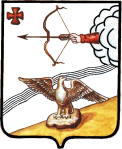 АДМИНИСТРАЦИЯ ОРЛОВСКОГО РАЙОНАКИРОВСКОЙ ОБЛАСТИПОСТАНОВЛЕНИЕ28.02.2022								№ 106-п                                            г. ОрловО внесении изменений в постановление администрации Орловского района от 17.08.2018 № 538-п В соответствии со статьей 179 бюджетного кодекса Российской Федерации, со статьями 7, 43 Федерального закона от 06.10.2003 № 131-ФЗ «Об общих принципах организации местного самоуправления в Российской Федерации», руководствуясь постановлением администрации Орловского района от 19.07.2013 № 465 «О разработке, реализации, оценке эффективности реализации муниципальных программ на территории Орловского района», администрация  Орловского района ПОСТАНОВЛЯЕТ:        1. Внести в постановление администрации Орловского района от 17.08.2018 № 538-п «Об утверждении муниципальной программы «Содействие развитию институтов гражданского общества и поддержка социально - ориентированных некоммерческих организаций Орловского района на 2019-2024 годы» (далее – Программа) изменения, утвердив Программу в новой редакции согласно приложению.2. Контроль  за выполнением настоящего постановления возложить на заместителя главы администрации Орловского района, заведующую отделом культуры и социальной работы Ашихмину Т.И.3. Опубликовать настоящее постановление в Информационном бюллетене органов местного самоуправления муниципального образования Орловский муниципальный район Кировской области.4. Постановление вступает в силу с момента опубликования.Глава администрацииОрловского района              А.В. Аботуров
ПриложениеУТВЕРЖДЕНАПостановлением администрации Орловского районаОт 28.02.2022     № 106-пМУНИЦИПАЛЬНАЯ ПРОГРАММА "СОДЕЙСТВИЕ РАЗВИТИЮ ИНСТИТУТОВГРАЖДАНСКОГО ОБЩЕСТВА И ПОДДЕРЖКА СОЦИАЛЬНООРИЕНТИРОВАННЫХ НЕКОММЕРЧЕСКИХ ОРГАНИЗАЦИЙ"2019 – 2024 годыг. Орлов, 2022Паспортмуниципальной программы "Содействие развитию институтовгражданского общества и поддержка социально - ориентированных некоммерческих организаций Орловского района на 2019-2024 годы»1. Общая характеристика сферы реализации муниципальнойпрограммы, в том числе формулировки основных проблемв указанной сфере и прогноз ее развитияДанная программа признана создать определенные условия для активизации участия пенсионеров и инвалидов района в решении социальных проблем, поддержки общественных инициатив.         В Орловском  районе проживает 1346 инвалидов, 4478 пенсионеров, 1 участник - инвалида Великой Отечественной войны, 139 тружеников тыла, 46 солдатских вдов.          В районе, как и в целом в Российской Федерации, наблюдается устойчивый рост в составе населения доли граждан старшего поколения. Не уменьшается и количество инвалидов.            В целях формирования оптимальной среды жизнедеятельности пожилых людей, создания условий по развитию духовно-нравственного потенциала, а также практического приложения их умений и навыков на базе Домов культуры и клубов, центра социального обслуживания населения продолжена работа по созданию любительских объединений пожилых людей.  Проводимые мероприятия  способствуют активному долголетию людей старшего поколения, укреплению общественного уважения к ним,  не допущению принижения их роли в героическом прошлом страны. Совместные мероприятия со школьниками, встречи, уроки мужества, митинги позволяют решать вопросы патриотического воспитания молодежи. Проведение совместных мероприятий ведомств и учреждений района  с районным советом ветеранов, первичными ветеранскими организациями направлены на  развитие связи поколений, повышения чувства ответственности молодых людей за старшее поколение. Вместе с тем решение проблем пожилых граждан и инвалидов не теряет актуальности.Существует необходимость решения проблемы гражданской активности ветеранов и инвалидов. Требуется решение проблемы реабилитации и интеграции в общество людей, признанных инвалидами, повышение качества жизни инвалидов.Развитию гражданской активности в настоящее время препятствуют комплекс факторов:неравномерность развития институтов гражданского общества,низкий уровень гражданской активности населения;недостатки в организации гражданского, патриотического воспитания, в формировании гражданской культуры;Отсутствие системности, целенаправленности в организации информирования населения о деятельности институтов гражданского общества, общественных организаций, их возможностях.Требуется создание условий для самореализации граждан посредством их непосредственного участия в жизни района.Существующие проблемы требуют совершенствования системы социальной поддержки населения и социально-ориентированных некоммерческих организаций. При такой ситуации необходимо сохранение всех ранее предусмотренных мер социальной поддержки отдельных категорий граждан и разработка механизма поддержки социально-ориентированных некоммерческих организаций.Муниципальная программа «Содействие развитию институтов гражданского общества и поддержка социально-ориентированных некоммерческих организаций» разработана и принята для создания условий работы с ветеранами, инвалидами, работы по гражданско-патриотическому воспитанию граждан Орловского района посредством проведения мероприятий, посвященных Дню Защитника Отечества, Дню Победы, встреч с участниками ВОВ,  т.е. программных мероприятий, в целях создания доступной среды Для пенсионеров  инвалидов.Программа обеспечивает реализацию потребностей ветеранов и инвалидов в информации, организации досуга, спортивных, культурных мероприятий, тем самым повышая социальную активность ветеранов и инвалидов.Муниципальная программа «Содействие развитию институтов гражданского общества и поддержка социально-ориентированных некоммерческих организаций» направлена на повышение активности в решении проблем и задач, направленных на совершенствование качества жизни незащищенных слоев населения , т.е. ветеранов и инвалидов.В процессе реализации Программы будут решаться такие вопросы, как :-Повышение активности ветеранов и инвалидов в общественной жизни;-Обследование социально-бытовых условий жизни ветеранов и инвалидов;-Поддержка творческих способностей и здорового образа жизни;-Формирование условий для развития доступной среды жизнедеятельности, позволяющей решить проблемы реабилитации и интеграции в общество людей, признанных инвалидами.Муниципальная программа направлена на реализацию государственной политики, заботы о ветеранах и инвалидах на территории  Орловского района.Реализация Программы будет способствовать повышению качества жизни отдельных категорий граждан, повышению гражданской активности населения и созданию эффективной системы взаимодействия органов местного самоуправления с общественными объединениями. Ожидаемые конечные результаты реализации муниципальной программы:- Увеличение количества ветеранов, вовлеченных в деятельность ветеранских организаций, реализующих Программу.- Увеличение количества мероприятий, проведенных для ветеранов в рамках реализации Программы- Увеличение доли доступных для инвалидов востребованных объектов социальной инфраструктуры.- Увеличение количества мероприятий, проведенных для  пенсионеров, инвалидов в рамках реализации Программы.- Увеличение количества инвалидов, вовлеченных в деятельность районного общества инвалидов, реализующих Программу.2. Основные цели, задачи, целевые показатели эффективности реализации муниципальной программы, описание ожидаемых конечных результатов реализации муниципальной программы, сроков и этапов реализации муниципальной программы	Основными Целями муниципальной программы являются:- Поддержка деятельности первичных ветеранских  организаций;-Поддержка деятельности районного общества инвалидов;-Развитие творческих способностей ветеранов и инвалидов, пропаганда       здорового образа жизни.-Повышение уровня доступности для инвалидов востребованных объектов социальной инфраструктуры.Для достижения указанных целей муниципальной программы должны быть решены следующие основные задачи:-  Развитие институтов гражданского общества - Развитие и поддержка общественных социально ориентированных некоммерческих организаций.- Содействие активному участию ветеранов и инвалидов в жизни общества.В целях реализации указанных задач определены следующие целевые показатели эффективности реализации муниципальной программы:Для оценки эффективности выполнения программы, исходя из целей и задач, предлагается использовать перечень целевых показателей, представленных в приложении № 1.Выполнение программы в полном объеме позволит поддержать деятельность первичных ветеранских  организаций, поддержать деятельность районного общества инвалидов, развить творческие способности ветеранов и инвалидов, пропагандировать  здоровый образ жизни.Сроки реализации программы рассчитаны на 2019-2024 годы. Разделение на   этапы реализации программы не предусматривается.3. Обобщенная характеристика мероприятиймуниципальной программыДостижение целей и решение задач муниципальной программы осуществляются путем скоординированного выполнения комплекса взаимоувязанных по срокам, ресурсам, исполнителям и результатам мероприятий. В рамках данной программы планируется реализовать комплекс взаимосвязанных мероприятий по решению проблемных вопросов сфере содействия развитию институтов гражданского общества и поддержки социально-ориентированных некоммерческих организаций Орловского района. Перечень и описание программных мероприятий приведен в приложении №  2.4. Ресурсное обеспечение муниципальной программыОбщий объем финансирования Программы составляет 2730 тыс. рублей, в том числе: 2019 год - 67,0 тыс.рублей,  2020 год - 56,0 тыс.рублей,  2021 год-  50,0 тыс.рублей. 2022 год – 70,0 тыс. рублей. 2023год-70,0тыс.рублей
             2024год-90,0тыс.руб.
        
Источником финансирования программы является бюджет муниципального образования.Объем финансирования программы будет уточняться при формировании бюджета на очередной финансовый год.Информация по ресурсному обеспечению Программы по годам ее реализации представлена в  Приложении № 35. Анализ рисков реализации муниципальной программыи описание мер управления рисками      Для успешной реализации поставленных задач муниципальной программой был проведен анализ рисков, которые могут повлиять на ее выполнение.Одним из наиболее важных рисков является уменьшение объема средств бюджета в связи с оптимизацией расходов при его формировании, которые направлены на реализацию мероприятий муниципальной программы. Снижение уровня финансирования муниципальной программы, в свою очередь, не позволит выполнить задачи программы, что негативно скажется на достижении ее целей.К финансово-экономическим рискам можно отнести неэффективное и нерациональное использование ресурсов муниципальной программы. В качестве мер управления рисками реализации муниципальной программы можно выделить следующие:своевременное принятие управленческих решений о более эффективном использовании средств и ресурсов муниципальной программы, а также минимизации непредвиденных рисков позволит реализовать мероприятия в полном объеме;осуществление контроля за применением в пределах своей компетенции федеральных и областных, районных  нормативных правовых актов, непрерывное обновление, анализ и пересмотр имеющейся информации позволит значительно уменьшить риски реализации муниципальной программы.Своевременно принятые меры по управлению рисками приведут к достижению поставленных целей и конечных результатов реализации муниципальной  программы.6. Оценка эффективности реализациимуниципальной программыОценка эффективности реализации муниципальной программы проводится по итогам ее исполнения за отчетный финансовый год и в целом после завершения реализации муниципальной программы, путем сравнения фактических достигнутых результатов муниципальной программы с запланированными.      Оценка достижения запланированных количественных значений целевых показателей эффективности реализации муниципальной программы по каждому показателю за отчетный период измеряется на основании процентного сопоставления фактически достигнутых значений целевых показателей эффективности реализации муниципальной программы за отчетный период с их плановыми значениями за отчетный период по следующей формуле:                                         Д =  x 100%, где:Д – оценка достижения запланированных количественных значений целевых показателей эффективности реализации муниципальной программы;Ф – фактически достигнутые количественные значения целевых показателей эффективности реализации муниципальной программы;П – плановые количественные значения целевых показателей эффективности реализации муниципальной программы.Главный эффект от программы выражается в  реализации потребностей ветеранов и инвалидов  в информации, досуге, в повышении их деловой и социальной активности.Программа направлена на создание доступной среды для обеспечения более полной  интеграции инвалидов в общество и повышение качества жизни инвалидов района.  Целевые показатели, характеризующие текущие и конечные результаты реализации муниципальной программы и определяющие ее социально-экономическую активность приведены в приложении № 1.                                       Приложение № 1                   Сведения о целевых показателях эффективности реализации муниципальной программы по годам                                                                                          Приложение № 2  Перечень и описание программных мероприятий___________                                                                                                                                                                    Приложение № 3Информация по ресурсному обеспечению реализации муниципальной программы«Содействие развитию институтов гражданского общества и поддержка социально-ориентированных некоммерческих организаций»ИНФОРМАЦИОННЫЙБЮЛЛЕТЕНЬОРГАНОВ МЕСТНОГО САМОУПРАВЛЕНИЯМУНИЦИПАЛЬНОГО ОБРАЗОВАНИЯОРЛОВСКИЙ МУНИЦИПАЛЬНЫЙ РАЙОНКИРОВСКОЙ  ОБЛАСТИ(ОФИЦИАЛЬНОЕ    ИЗДАНИЕ)Отпечатано в администрации Орловского района  28.02.2022,612270, г. Орлов Кировской области, ул. Ст. Халтурина, 18тираж  20  экземпляров1Постановление главы Орловского района от 21.02.2022 № 9-п-гр «Об утверждении половины состава общественного совета муниципального образования Орловский муниципальный район Кировской области»2Постановление администрации Орловского района от 16.02.2022 № 83-п «О внесении изменений в постановление администрации Орловского района от 20.04.2021 № 242 – п» 3 Постановление администрации Орловского района от 18.02.2022 № 89-п «Об утверждении порядка взаимодействия органов и учреждений системы профилактики безнадзорности и правонарушений несовершеннолетних при организации и проведении индивидуальной профилактической работы с несовершеннолетними и семьями, находящимися в социально опасном положении, в муниципальном образовании Орловский  муниципальный район Кировской области»4Постановление администрации Орловского района от 28.02.2022 № 95-п «О внесении изменений в постановление администрации Орловского района №4-П от 11.01.2022 года»5 Постановление администрации Орловского района от 28.02.2022 № 104-п «Об утверждении Плана проведения проверки полноты и достоверности, а также соблюдения установленной формы и сроков предоставления документов для получения средств государственной поддержки сельскохозяйственного производства»6 Постановление администрации Орловского района от 28.02.2022 № 106-п «О внесении изменений в постановление администрации Орловского района от 17.08.2018 № 538-п»Ф.И.О.Занимаемая должность Батаева Лидия ИвановнаПомощник депутата Законодательного собрания Кировской области (по согласованию)Вахитова Валентина АлександровнаДиректор муниципального бюджетного  учреждения Спортивная школа  города Орлова  (по согласованию)Овчинников Александр НиколаевичПреподаватель  МКОУООШ с.Колково Орловского района (по согласованию)Ситников Сергей  ВалерьевичДиректор КОГПОБУ «Орлово-Вятский сельско-хозяйственный колледж» (по согласованию)Тюфякова Галина АлександровнаИ.о.  директора КОГПОАУ «Орловский колледж педагогики и профессиональных технологий»  (по согласованию)Хохлова Анна ВладимировнаДиректор МКОУ ДО ДДТ «Мозаика» (по согласованию)Глава администрации Орловского района             А.В. АботуровАШИХМИНАТатьяна Ивановна- заместитель главы  администрации Орловского района, заведующая отделом культуры и социальной работы, председатель комиссии;БАДЬИНА Ирина Петровна- и.о. начальника управления образования администрации Орловского района, заместитель председателя комиссии;БЕРЕСНЕВА Елена Валерьевна- заместитель директора – начальник отдела КОГАУ СО «МКЦСОН в Котельничском районе» Орловский отдел социального обслуживания населения, заместитель председателя комиссии (по согласованию);РОДИНА Анастасия Львовна- главный специалист, ответственный секретарь комиссии по делам несовершеннолетних и защите их прав администрации Орловского районаЧлены комиссии:БЕРЕЗИНАЛюбовь Леонидовна- главный специалист по социальным вопросам администрации Орловского сельского поселения (по согласованию);БУРКОВА Татьяна Геннадьевна- главный врач  Кировского областного государственного бюджетного учреждения здравоохранения «Орловская центральная районная больница»  (по согласованию);БУШУЕВАлексей Николаевич- заместитель  главы администрации Орловского городского поселения (по согласованию);ЖУРАВЛЕВ Павел Васильевич- заместитель начальника ОП «Орловское» МО МВД России «Юрьянский» майор полиции (по согласованию);КЫРЧАНОВА Татьяна Леонидовна- начальник отдела трудоустройства Орловского района Кировского областного государственного казенного учреждения Центр занятости населения Котельничского района (по согласованию)ПОНОМАРЕВА Анна Валерьевна- начальник ОУУП и ПДН ОП «Орловское» МО МВД РФ «Юрьянский» (по согласованию);ТУРАЕВА Анна Александровна - ведущий специалист по социальной работе отдела культуры и социальной работы администрации Орловского района;ХОХРЯКОВАСветлана Евгеньевна- главный специалист по опеке и попечительству администрации  Орловского района;ЧИРКОВМихаил Васильевич- старший инспектор Котельничского МФ ФКУ УИИ УФСИН России по Кировской области (по согласованию);ВидкоммунальнойуслугиВидблагоустройства  домовс     01.01.2022по    30.06.2022с     01.01.2022по    30.06.2022с      01.07.2022по     31.12.2022с      01.07.2022по     31.12.2022ВидкоммунальнойуслугиВидблагоустройства  домовСтандартуровня  платежаграждан( %)Тарифдлянаселения(рублей)Стандартуровня  платежаграждан( %)Тарифдлянаселения(рублей)Холодное    водоснабжениеХолодное    водоснабжениеООО «Орловский  водоканал»Многоквартирные и жилые дома с холодным водоснабжением, с местной канализацией, оборудованные водонагревателями, раковинами, мойками кухонными, унитазами, ваннами 1650-1700 мм, душем47,824130,8848,314832,11Многоквартирные и жилые дома с холодным водоснабжением, с местной канализацией, оборудованные водонагревателями, раковинами, мойками кухонными, унитазами74,740648,2675,519150,19Многоквартирные и жилые дома с холодным водоснабжением, с местной канализацией, оборудованные водонагревателями, раковинами, мойками кухонными74,740648,2675,519150,19Многоквартирные и жилые дома с холодным водоснабжением без водоотведения оборудованные раковинами, мойками  кухонными74,740648,2675,519150,19Многоквартирные и жилые дома с холодным водоснабжением от водоразборных колонок59,501338,4260,111339,95с   ИПУ74,740648,2675,519150,19ВодоотведениеВодоотведениеООО "Орловский  водоканал"Дома с ОПУ и полностью ИПУ45,628959,9745,661662,36Объект проверкиСроки проведения проверкиВиды государственной поддержки, по которым проводится проверкаООО Агрофирма «Пригородная»По мере предоставления пакета документовПоддержка собственного производства молокаООО Агрофирма «Пригородная»По мере предоставления пакета документовПовышение продуктивности в молочном скотоводствеООО Агрофирма «Пригородная»По мере предоставления пакета документовПриобретение элитных семянООО Агрофирма «Пригородная»По мере предоставления пакета документовСубсидия на возмещение части затрат на приобретение современных сельскохозяйственной техники и оборудования для первичной переработки сельскохозяйственной продукции и (или) уплату лизинговых платежей по договорам финансовой аренды (лизинга) ООО Агрофирма «Пригородная»По мере предоставления пакета документовСодержание племенного маточного поголовья сельскохозяйственных животныхООО Агрофирма «Пригородная»По мере предоставления пакета документовПриобретение племенного молоднякаСХ ЗАО «Тохтинское»По мере предоставления пакета документовНесвязанная поддержка в области растениеводстваСХ ЗАО «Тохтинское»По мере предоставления пакета документовПриобретение элитных семянСХ ЗАО «Тохтинское»По мере предоставления пакета документовСубсидия на возмещение части затрат на приобретение современных сельскохозяйственной техники и оборудования для первичной переработки сельскохозяйственной продукции и (или) уплату лизинговых платежей по договорам финансовой аренды (лизинга) ООО Агрофирма «Новый путь»По мере предоставления пакета документовПоддержка собственного производства молокаООО Агрофирма «Новый путь»По мере предоставления пакета документовПовышение продуктивности в молочном скотоводствеООО Агрофирма «Новый путь»По мере предоставления пакета документовПриобретение элитных семянООО Агрофирма «Новый путь»По мере предоставления пакета документовСубсидия на возмещение части затрат на приобретение современных сельскохозяйственной техники и оборудования для первичной переработки сельскохозяйственной продукции и (или) уплату лизинговых платежей по договорам финансовой аренды (лизинга)ООО Агрофирма «Новый путь»По мере предоставления пакета документовСодержание племенного маточного поголовья сельскохозяйственных животныхООО Агрофирма «Новый путь»По мере предоставления пакета документовПриобретение племенного молоднякаООО Агрофирма «Чудиновская»По мере предоставления пакета документовПоддержка собственного производства молокаООО Агрофирма «Чудиновская»По мере предоставления пакета документовПовышение продуктивности в молочном скотоводствеООО Агрофирма «Чудиновская»По мере предоставления пакета документовПриобретение элитных семянООО Агрофирма «Чудиновская»По мере предоставления пакета документовСубсидия на возмещение части затрат на приобретение современных сельскохозяйственной техники и оборудования для первичной переработки сельскохозяйственной продукции и (или) уплату лизинговых платежей по договорам финансовой аренды (лизинга)ООО Агрофирма «Чудиновская»По мере предоставления пакета документовСодержание племенного маточного поголовья сельскохозяйственных животныхООО Агрофирма «Чудиновская»По мере предоставления пакета документовПриобретение племенного молоднякаООО «Кленовицкое»По мере предоставления пакета документовПоддержка собственного производства молокаООО «Кленовицкое»По мере предоставления пакета документовПовышение продуктивности в молочном скотоводствеООО «Кленовицкое»По мере предоставления пакета документовНесвязанная поддержка в области растениеводстваООО «Кленовицкое»По мере предоставления пакета документовПриобретение элитных семянИП глава КФХ Русаков С.В.По мере предоставления пакета документовНесвязанная поддержка в области растениеводства Ответственный исполнитель муниципальной программыОтдел культуры и социальной работы администрации Орловского районаСоисполнители муниципальной программы*отсутствуютНаименование подпрограмм отсутствуютПрограммно-целевые инструменты муниципальной программы*Не предусмотреныЦели муниципальной программыПоддержка деятельности ветеранских первичных организацийПоддержка деятельности районного общества инвалидовРазвитие творческих способностей ветеранов и инвалидов, пропаганда здорового образа жизниПовышение уровня доступности для инвалидов востребованных объектов социальной инфраструктурыЗадачи муниципальной программыРазвитие институтов гражданского общества;Развитие и поддержка общественных социально ориентированных некоммерческих организаций.Содействие активному участию ветеранов и инвалидов в жизни общества.Целевые показатели эффективности реализации муниципальной программыОхват ветеранов, вовлеченных в деятельность ветеранских организаций, реализующих Программу.Количество мероприятий, проведенных для ветеранов в рамках реализации ПрограммыДоля доступных для инвалидов востребованных объектов социальной инфраструктурыколичество мероприятий, проведенных для инвалидов в рамках реализации ПрограммыОхват инвалидов, вовлеченных в деятельность районного общества инвалидов, реализующих ПрограммуЭтапы и сроки реализации муниципальной программы2019 –2024 годы. Программа не рассматривает разбивку на этапы.Объемы ассигнованиймуниципальнойпрограммыОбъем финансирования муниципальной программы из средств районного бюджета составляет 340 000  рублей, в том числе по годам:2019 год – 67000 рублей;2020 год – 56000   рублей;2021 год – 50 000   рублей;2022 год – 70 000  рублей2023год-70 000рублей
2024 год  - 90 000рублейОбъем  финансирования программы будет уточняться ежегодно при формировании бюджета на очередной финансовый год.Увеличение количества ветеранов, вовлеченных в деятельность ветеранских организаций, реализующих Программу.Увеличение количества мероприятий, проведенных для ветеранов в рамках реализации ПрограммыУвеличение доли доступных для инвалидов востребованных объектов социальной инфраструктуры.Увеличение количества мероприятий, проведенных для инвалидов в рамках реализации Программы.Увеличение количества инвалидов, вовлеченных в деятельность районного общества инвалидов, реализующих Программу.№ п/пЦелевой показательИсточник информации по показателю1.Охват ветеранов, вовлеченных в деятельность ветеранских организаций, реализующих ПрограммуОперативная отчетность,Расчет значения показателя будет осуществляться по формуле:В= Вв / Впр х 100%,гдеВ-охват численности ветеранов;Вв- количество ветеранов, вовлеченных в деятельность ветеранских организаций;Впр- количество ветеранов, проживающих в Орловском районе2.Количество мероприятий, проведенных для ветеранов в рамках реализации ПрограммыОперативная отчетность3.Доля доступных для инвалидов востребованных объектов социальной инфраструктурыДанные Администрации района, отдел ЖКХРасчет осуществляется по формуле:О=Од /Опр х 100%,гдеО- доля доступных для инвалидов объектов;Од- количество доступных объектов,Опр- количество востребованных объектов в Орловском районе4.Количество мероприятий, проведенных для инвалидов в рамках реализации ПрограммыОперативная отчетность5.Охват инвалидов, вовлеченных в деятельность районного общества инвалидов, реализующих ПрограммуОперативная отчетность,Расчет осуществляется по формуле:И=Ив /Ипр х 100%,гдеИ- охват численности инвалидов,Ив- количество инвалидов, вовлеченных в деятельность районного общества;Ипр- количество инвалидов, проживающих в Орловском районе№ п/пНаименование муниципальной программы, подпрограммы, ведомственной программы, отдельного мероприятия, наименование показателейЕдиница измерения2019гТекущий год2020гПервый год планового периодаВторой год планового   периода .Третий год планового периода 2023Четвертый год планового периода 20241Охват ветеранов, вовлеченных в деятельность ветеранских организаций, реализующих Программу%8686868686862количество мероприятий, проведенных для ветеранов в рамках реализации Программы единиц1861861861861861863доля доступных для инвалидов востребованных объектов социальной инфраструктуры%5353535353534количество мероприятий, проведенных для инвалидов в рамках реализации Программыединиц8080808080805Охват инвалидов, вовлеченных в деятельность районного общества инвалидов, реализующих Программу%373737373737Наименование мероприятийНаименование мероприятий1. «Ветеран»1. «Ветеран»1.ОРГНИАЦИОННАЯ И МЕТОДИЧЕСКАЯ РАБОТА1. Президиумы:1.1. О подготовке и участии первичных ветеранских организаций в мероприятиях к 77- летию Победы  в Великой Отечественной войне1.2. Об участии ветеранских организаций в социальной защите населения на примере  первичной ветеранской организации  Чудиновского территориального отдела.1.3. О работе  Совета ветеранов первичной ветеранской организации Подгороднего территориального отдела в развитии творческих способностей ветеранов.1.4. О работе  совета ветеранов первичной ветеранской организации  детского сада «Теремок» по организации спортивных мероприятий и сдачи норм ГТО.1.5.  Об опыте организации отдыха ветеранов на примере первичной ветеранской организации СУВУ.1.6.  Об итогах работы  ветеранских организаций  в год 77-летия Победы  в Великой Отечественной войне.1.7.  Регулярно оказывать практическую помощь председателям первичных организаций.1.8.  Торжественный Пленум районного Совета ветеранов.2. ОКАЗАНИЕ СОДЕЙСТВИЯ ПО СОЦИАЛЬНОЙ ЗАЩИТЕ ВЕТЕРАНОВ2.1 Пропаганда и разъяснение законов всех уровней власти по социальной защите ветеранов.2.2 Регулярно проводить проверки жилищно-бытовых условий жизни ветеранов.2.3 Анализ предоставления путевок для санаторного лечения и отпуск льготных лекарств ветеранам и инвалидам (пенсионерам).3. ГРАЖДАНСКО-ПАТРИОТИЧЕСКОЕ ВОСПИТАНИЕ3.1. Об участии первичных ветеранских  организаций района в выполнении Государственной Программы патриотического воспитания граждан РФ  на  2019-2024 г.г.3.2 Участие в проведении месячника оборонно-массовой работы3.3.  Участие в Днях призывника, встречи с ветеранами ВОВ.3.4.  Проведение митинга в День Памяти и  скорби.3.5. Совместная работа с музеями  города Орлова и  школами:   -экскурсии для призывников,    -воинов запаса,    -участников ВОВ, солдатских матерей,   - тружеников тыла.   - детей войны и др.3.6. Проведение мероприятий, посвященных участникам локальных войн.3.7. Публикация материалов в районной газете об участниках ВОВ, тружениках тыла, ветеранах труда3.7.  Организация и проведение мероприятий, посвященных Дню пожилого человека. 4. ЗДОРОВЫЙ ОБРАЗ ЖИЗНИ. РАЗВИТИЕ И ПОДДЕРЖКАТВОРЧЕСКИХ СПОСОБНОСТЕЙ.4.1 Проведение районной спартакиады «Я выбираю здоровый образ жизни». 4.2 Организация и проведение районного спортивного праздника «На встречу ГТО»4.3 Участие в областном спортивном фестивале ветеранов «За здоровый образ жизни».4.4 Организация работы клубов «Ветеран» при домах культуры и библиотеках.4.5 Проведение смотра художественной самодеятельности ветеранов.4.6. Районный конкурс «Ветеранское подворье».РАБОТА ПО ОРГАНИЗАЦИИ ОТДЫХА  И ПАТРИОТИЧЕСКОГО   ВОСПИТАНИЯ5.1 Поздравление участников Вов, первичных ветеранских организаций с Новым годом5.2 Чествование участников войны и тружеников тыла с юбилейными датами.5.3 Мероприятия, посвященные Дню Победы в Великой Отечественной войне.5.4 Встреча тружеников тыла, посвящённая Дню 8-е марта.5.5 Чествование золотых юбиляров. 2.Развитие доступной среды жизнедеятельности инвалидов в Орловском районе 2.Развитие доступной среды жизнедеятельности инвалидов в Орловском районе1. ОКАЗАНИЕ СОДЕЙСТВИЯ ПО СОЦИАЛЬНОЙ ЗАЩИТЕ ИНВАЛИДОВ1.1 Пропаганда и разъяснение законов всех уровней власти по социальной защите инвалидов.1.2 Информирование населения района о льготном лекарственном обеспечении отдельных категорий граждан на территории Кировской области.1.3 Мониторинг предоставления льготных путевок для санаторно-курортного лечения  инвалидов.1.4 Посещение инвалидов на дому с целью обследования жилищно-бытовых условий, выявление остронуждающихся, ведения разъяснительной работы.1.5 Проведение благотворительных акций:- «Неделя добра»  (оказание помощи детям- инвалидам»- «Помоги ребёнку-инвалиду».-«Рука помощи» для семей, находящихся в трудной жизненной ситуации.1.6 Организация и проведение мероприятий, посвящённых Дню инвалида.2.ПОВЫШЕНИЕ УРОВНЯ ДОСТУПНОСТИ ДЛЯ ИНВАЛИДОВ ВОСТРЕБОВАННЫХ ОБЪЕКТОВ СОЦИАЛЬНОЙ ИНФРАСТРУКТУРЫ  И УСЛУГ2.1 Проведение мониторинга доступности объектов социальной инфраструктуры и услуг.2.2 Организация работы по приспособлению административных зданий к потребностям инвалидов.3. ЗДОРОВЫЙ ОБРАЗ ЖИЗНИ,  РАЗВИТИЕ И ПОДДЕРЖКА ТВОРЧЕСКИХ СПОСОБНОСТЕЙ3.1 Проведение районного спортивного мероприятия, посвященного Дню защитников Отечества  «Шахматно-шашечный турнир».3.2 Проведение районного спортивного праздника «Лыжня зовёт!» (совместно с ветеранами).3.3 Организация и проведение районного спортивного фестиваля среди взрослых и детей инвалидов «Надежда».3.4 Обеспечение участия команды детей-инвалидов в областном спортивном фестивале «Улыбка».3.5 Обеспечение участия команды инвалидов в областном спортивном фестивале «Надежда»3.6 Содействие в обеспечении участия представителя от района в областном слёте молодых инвалидов.3.8 Участие семей с детьми –инвалидами в районном этапе фестиваля «Её величество-Семья» в номинации «Семья с особыми потребностями».3.9 Участие в областном конкурсе «Преодоление».3.10 Участие в областных и районных конкурсах, выставках, фестивалях художественного творчества.3.11 Организация и проведение выставки детского рисунка «Мир, в котором я живу».3.12 Организация и проведение Новогодней ёлки, новогодние подарки для детей-инвалидов.№ п/пНаименование мероприятияНаименование мероприятияСрок исполненияОбъем финансирования по годам (тыс.рублей)Объем финансирования по годам (тыс.рублей)Объем финансирования по годам (тыс.рублей)Объем финансирования по годам (тыс.рублей)Объем финансирования по годам (тыс.рублей)Объем финансирования по годам (тыс.рублей)Объем финансирования по годам (тыс.рублей)ИсполнителиИсполнителиИсполнители№ п/пНаименование мероприятияНаименование мероприятияСрок исполнения20192020202120222023202320242024всеговсего1. Мероприятия «Ветеран»1. Мероприятия «Ветеран»1. Мероприятия «Ветеран»1. Мероприятия «Ветеран»1. Мероприятия «Ветеран»1. Мероприятия «Ветеран»1. Мероприятия «Ветеран»1. Мероприятия «Ветеран»1. Мероприятия «Ветеран»1. Мероприятия «Ветеран»1. Мероприятия «Ветеран»1. Мероприятия «Ветеран»1. Мероприятия «Ветеран»1. Мероприятия «Ветеран»1. Мероприятия «Ветеран»1. Мероприятия «Ветеран» 1. Проведение Пленум и президиумов районного Совета ветеранов Проведение Пленум и президиумов районного Совета ветерановВ течение срока действия Программы3,03,01,02,02,02.02.013.013.0Администрация районаАдминистрация районаАдминистрация районаАдминистрация района  2.Проведение Дня памяти и  скорби, на соболезнование ветеранов и проводы в последний путьПроведение Дня памяти и  скорби, на соболезнование ветеранов и проводы в последний путьЕжегодно июнь1,001,0     2,02,02.02.08.08.0Администрация районаАдминистрация районаАдминистрация районаАдминистрация района  3.День пожилых людейДень пожилых людейЕжегодно сентябрь-октябрь5,07,06,06,06,06.06.03636Администрация районаАдминистрация районаАдминистрация районаАдминистрация района4.Проведение районной спартакиады ветеранов « Я выбираю здоровый образ жизни». Проведение районной спартакиады ветеранов « Я выбираю здоровый образ жизни». Ежегодно февраль4,0003,03.03,03,013,013,0Администрация районаАдминистрация районаАдминистрация районаАдминистрация района5.Поздравление первичных организаций района с Новым годом.Поздравление первичных организаций района с Новым годом.Ежегодно6,46,44,08,08,08.08.040.840.8Администрация районаАдминистрация районаАдминистрация районаАдминистрация района6.Организация и проведение районного спортивного праздника «На встречу ГТО»Организация и проведение районного спортивного праздника «На встречу ГТО»Ежегодноапрель1,41,402,0  2,02,02,08.88.8Администрация районаАдминистрация районаАдминистрация районаАдминистрация района7.Участие в областном  или районном спортивном фестивале ветеранов «За здоровый образ жизни».Участие в областном  или районном спортивном фестивале ветеранов «За здоровый образ жизни».Ежегодномарт7,008,08,08,08.08.039.039.0Администрация районаАдминистрация районаАдминистрация районаАдминистрация района8.Чествование районного актива ветеранских организаций районаЧествование районного актива ветеранских организаций районаЕжегодно июнь6,26,24,05,05,05.05.031.431.4Администрация районаАдминистрация районаАдминистрация районаАдминистрация района9.Районный конкурс «Ветеранское подворье»Районный конкурс «Ветеранское подворье»Ежегодно август1,01,01,02,01,03.03.09.09.0Администрация районаАдминистрация районаАдминистрация районаАдминистрация района10.Участие в районных конкурса творчества ветерановУчастие в районных конкурса творчества ветерановЕжегодно3,06,03,03,03,04.04.022.022.0Администрация районаАдминистрация районаАдминистрация районаАдминистрация района11.День памяти погибших в радиационных катастрофах. Встреча участников Чернобыльской аварииДень памяти погибших в радиационных катастрофах. Встреча участников Чернобыльской аварииЕжегодноапрель2,02,02,02,02,02.02.012.012.0Администрация района Администрация района Администрация района Администрация района 12.Поздравление первичных ветеранских организаций с Новым годомПоздравление первичных ветеранских организаций с Новым годомЕжегодно декабрь3,02.0 04,00009.09.0Администрация районаАдминистрация районаАдминистрация районаАдминистрация района 13.Мероприятия, посвященные Дню Победы в Великой Отечественной войнеМероприятия, посвященные Дню Победы в Великой Отечественной войнеЕжегодно май6,06,03,03,03,03.03.024.024.0Администрация районаАдминистрация районаАдминистрация районаАдминистрация района 14.Встреча тружеников тыла, посвящённая Дню 8-е мартаВстреча тружеников тыла, посвящённая Дню 8-е мартаЕжегодно март 2,003,02,03,03.03.013.013.0Администрация районаАдминистрация районаАдминистрация районаАдминистрация района 15.Мероприятие, посвященное выводу войск из Афганистана.Мероприятие, посвященное выводу войск из Афганистана.Ежегодно февраль   2,02,02,02,02,02.02.012.012.0Администрация районаАдминистрация районаАдминистрация районаАдминистрация района 16.Чествование участников Орловского хора ветеранов Чествование участников Орловского хора ветеранов Весьпериод4,04,03,03,03,03.03.020.020.0Администрация района Администрация района Администрация района Администрация района Итого по мероприятиюИтого по мероприятию2019-2024годы57,047,042,057,057,074,074,0334.0334.0Администрация районаАдминистрация районаАдминистрация районаАдминистрация района2.Мероприятие «Развитие доступной среды жизнедеятельности для инвалидов в Орловском районе»2.Мероприятие «Развитие доступной среды жизнедеятельности для инвалидов в Орловском районе»2.Мероприятие «Развитие доступной среды жизнедеятельности для инвалидов в Орловском районе»2.Мероприятие «Развитие доступной среды жизнедеятельности для инвалидов в Орловском районе»2.Мероприятие «Развитие доступной среды жизнедеятельности для инвалидов в Орловском районе»2.Мероприятие «Развитие доступной среды жизнедеятельности для инвалидов в Орловском районе»2.Мероприятие «Развитие доступной среды жизнедеятельности для инвалидов в Орловском районе»2.Мероприятие «Развитие доступной среды жизнедеятельности для инвалидов в Орловском районе»2.Мероприятие «Развитие доступной среды жизнедеятельности для инвалидов в Орловском районе»2.Мероприятие «Развитие доступной среды жизнедеятельности для инвалидов в Орловском районе»2.Мероприятие «Развитие доступной среды жизнедеятельности для инвалидов в Орловском районе»2.Мероприятие «Развитие доступной среды жизнедеятельности для инвалидов в Орловском районе»2.Мероприятие «Развитие доступной среды жизнедеятельности для инвалидов в Орловском районе»1.Организация и проведение районного спортивного фестиваля среди взрослых и детей инвалидов «Надежда»Организация и проведение районного спортивного фестиваля среди взрослых и детей инвалидов «Надежда»Ежегодноиюнь00022,02,02,066Администрация районаАдминистрация района  2.Обеспечение участия команды детей-инвалидов в областном спортивном фестивале «Улыбка»Обеспечение участия команды детей-инвалидов в областном спортивном фестивале «Улыбка»Ежегодно июль1,000223.03.088Администрация районаАдминистрация района3.Организация и проведение Новогодней ёлки, новогодние подарки для детей-инвалидов, выставка поделокОрганизация и проведение Новогодней ёлки, новогодние подарки для детей-инвалидов, выставка поделокЕжегодно декабрь4,04,05,05,06,06.06.029.029.0Администрация районаАдминистрация района4.Организация и проведение мероприятий, посвящённых Дню инвалидаОрганизация и проведение мероприятий, посвящённых Дню инвалидаЕжегодно декабрь5,05,03,04,0405.05.026.026.0Администрация районаАдминистрация районаИтого по мероприятиюИтого по мероприятию2019-2024годы10,09,08,013,013.,016.016.069.069.0Администрация районаАдминистрация районаИтого по программеИтого по программе2019-2024годы67,056,050,070,070,090.090.0403,0403,0Администрация районаАдминистрация района